声	明1、本报告无“章”、“云南浩辰环保科技有限公司检验检测专用章”、“云南浩辰环保科技有限公司检验检测专用章”骑缝、“正本”章无效。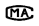 2、检测报告未经云南浩辰环保科技有限公司书面允许不得复制（全文复制除外）检验检测报告。3、报告无复核人、审核人、签发人三人签名无效。4、报告涂改无效。5、对分析测试报告若有异议，务请收到报告之日起七日内向云南浩辰环保科技有限公司申请复检，逾期不申请，视为认可本检测报告。6、检验检测机构接受委托送检时，其检验检测数据、结果仅证明样品所检验检测项目的符合性情况。注：该《检测报告》由公司技术负责人谢立灏、质量负责人杨骏负责解释。公司联系电话及传真：（0871）64587799质量投诉电话及传真：（0871）64587799监督举报电话及传真：（0871）64587369邮政编码：650605地    址：昆明市晋宁区晋城工业园区1、样品情况表表1-1  样品基本情况2、检测环境条件     室内检测环境：气温(17.8~25.6)℃，气压（80.1~80.5）kPa，相对湿度（47~53）%RH。3、检测项目、分析方法、设备和人员表3-1 检测项目、分析方法、设备和检测人员一览表4、检测结果表4-1环境空气检测结果一览表（日均值）      表   4-2 厂界无组织废气检测结果一览表   （小时值）  表   4-3轧钢车间无组织废气检测结果一览表   （小时值）    表   4-4 炼钢车间无组织废气检测结果一览表   （小时值） 表4-5固定污染源废气检测结果一览表表4-6  噪声检测结果一览表5、委托单位信息表5-1  委托单位信息一览表 6、附件 附件1：监测布点图；附件2：工况记录表。附件1：监测布点图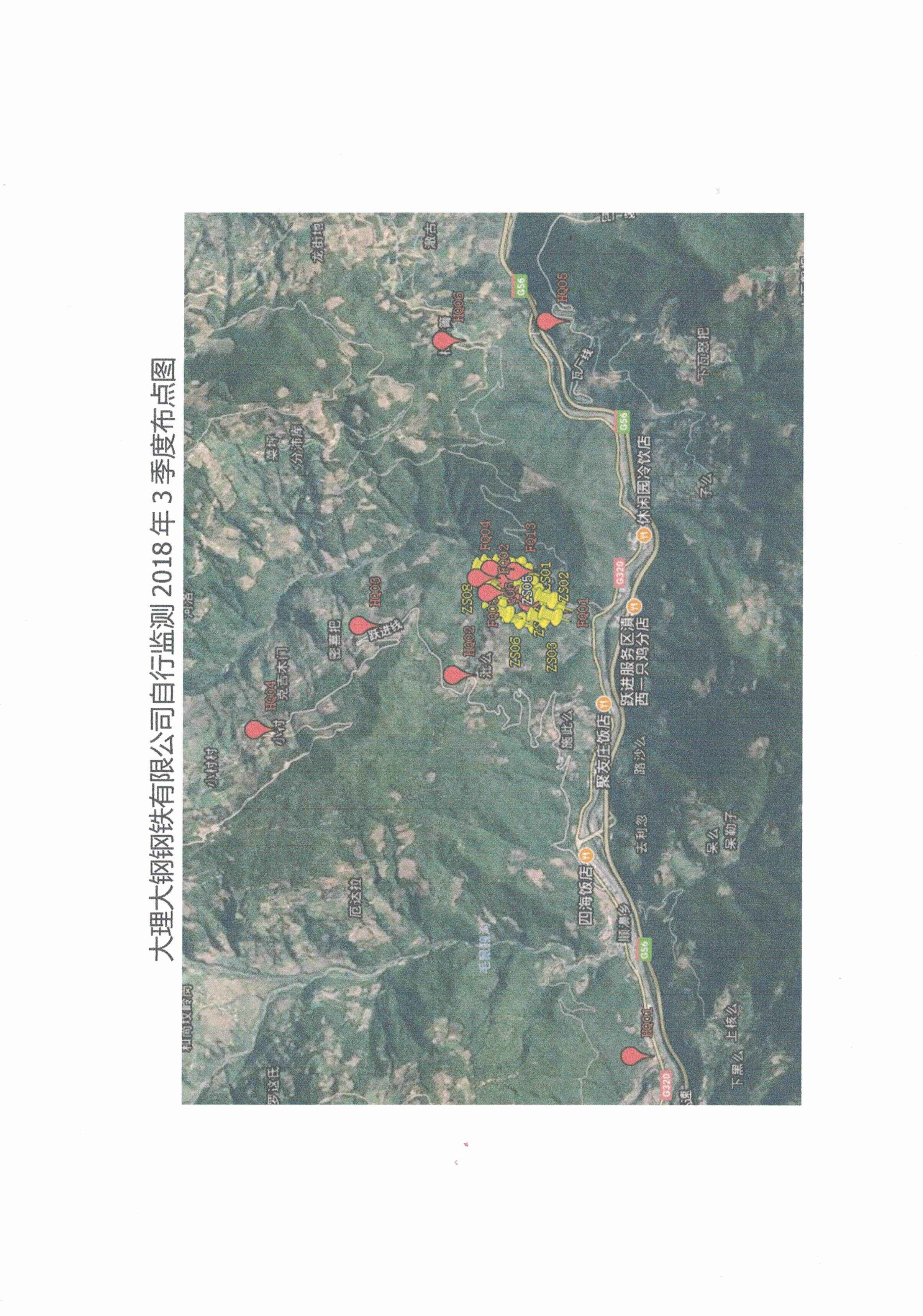 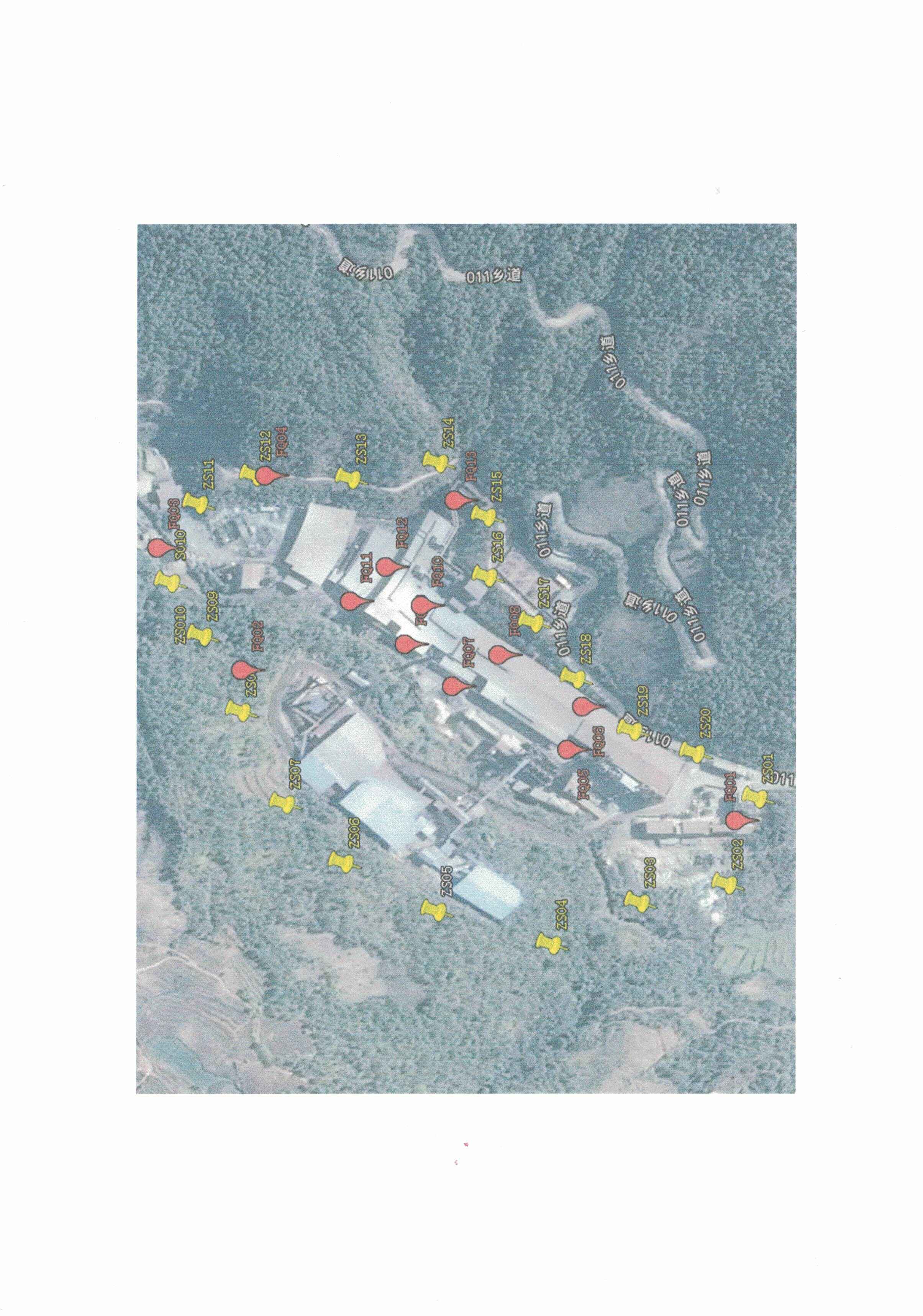 附件2：工况记录表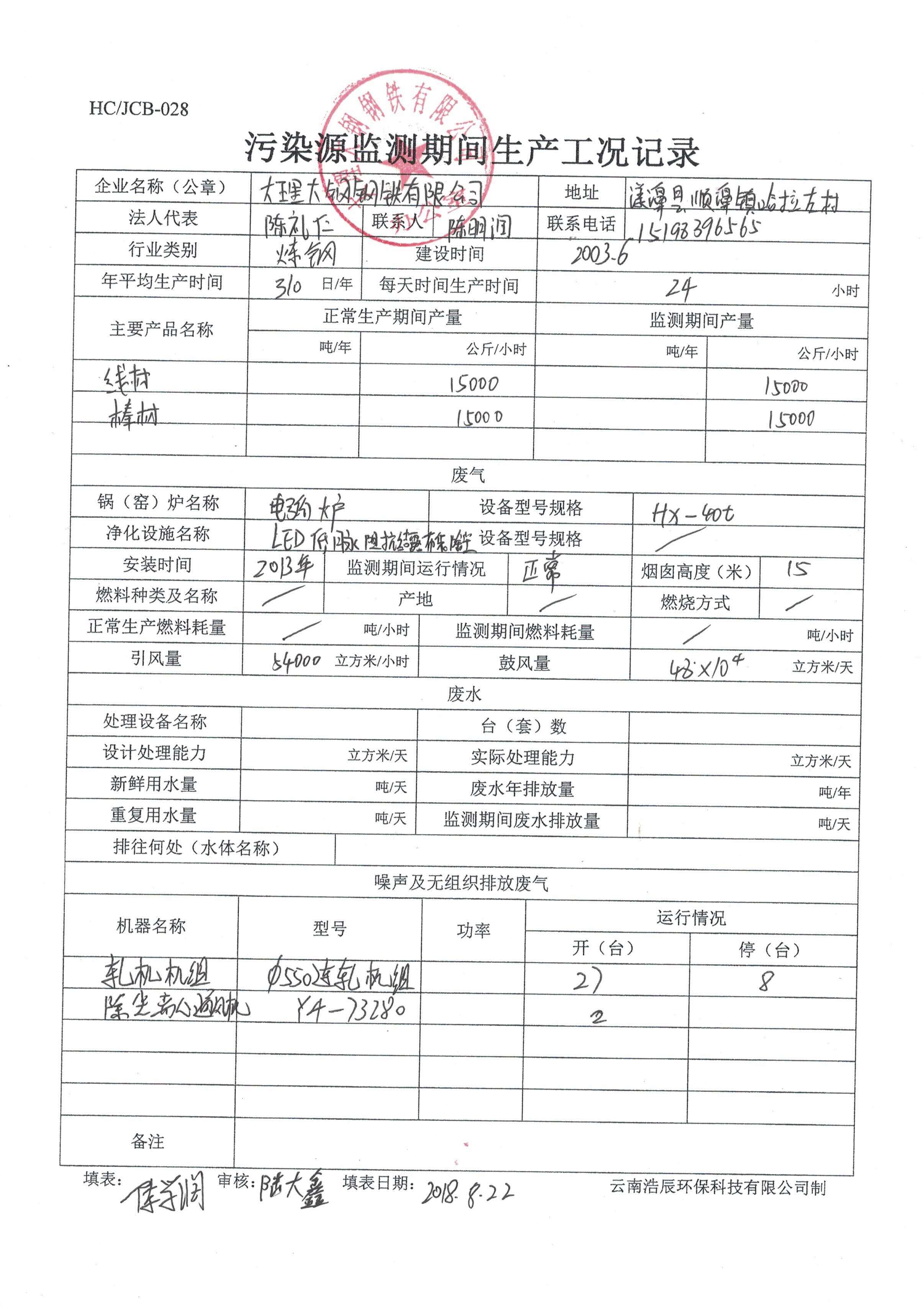 检  测  报  告检  测  报  告浩辰环检字（2018）455号浩辰环检字（2018）455号项目名称：大理大钢钢铁有限公司自行监测项目名称：2018年3季度委托单位：大理大钢钢铁检测类型：委托监测云南浩辰环保科技有限公司云南浩辰环保科技有限公司2018年09月04日2018年09月04日采样地点及编号环境空气顺濞村（HQ01）、邑子么村（HQ02）、米西坝（HQ03）、小村（HQ04）、下瓦怒把（HQ05）、梅子箐（HQ06）。顺濞村（HQ01）、邑子么村（HQ02）、米西坝（HQ03）、小村（HQ04）、下瓦怒把（HQ05）、梅子箐（HQ06）。顺濞村（HQ01）、邑子么村（HQ02）、米西坝（HQ03）、小村（HQ04）、下瓦怒把（HQ05）、梅子箐（HQ06）。顺濞村（HQ01）、邑子么村（HQ02）、米西坝（HQ03）、小村（HQ04）、下瓦怒把（HQ05）、梅子箐（HQ06）。顺濞村（HQ01）、邑子么村（HQ02）、米西坝（HQ03）、小村（HQ04）、下瓦怒把（HQ05）、梅子箐（HQ06）。顺濞村（HQ01）、邑子么村（HQ02）、米西坝（HQ03）、小村（HQ04）、下瓦怒把（HQ05）、梅子箐（HQ06）。采样地点及编号厂界噪声厂区1#（ZS01）、厂区2#（ZS02）、厂区3#（ZS03）、厂区4#（ZS04）、厂区5#（ZS05）、厂区6#（ZS06）、厂区7#（ZS07）、厂区8#（ZS08）、厂区9#（ZS09）、厂区10#（ZS10）、厂区12#（ZS12）、厂区13#（ZS13）、厂区14#（ZS14）、厂区15#（ZS15）、厂区16#（ZS16）、厂区17#（ZS17）、厂区18#（ZS18）、厂区19#（ZS19）、厂区20#（ZS20）。厂区1#（ZS01）、厂区2#（ZS02）、厂区3#（ZS03）、厂区4#（ZS04）、厂区5#（ZS05）、厂区6#（ZS06）、厂区7#（ZS07）、厂区8#（ZS08）、厂区9#（ZS09）、厂区10#（ZS10）、厂区12#（ZS12）、厂区13#（ZS13）、厂区14#（ZS14）、厂区15#（ZS15）、厂区16#（ZS16）、厂区17#（ZS17）、厂区18#（ZS18）、厂区19#（ZS19）、厂区20#（ZS20）。厂区1#（ZS01）、厂区2#（ZS02）、厂区3#（ZS03）、厂区4#（ZS04）、厂区5#（ZS05）、厂区6#（ZS06）、厂区7#（ZS07）、厂区8#（ZS08）、厂区9#（ZS09）、厂区10#（ZS10）、厂区12#（ZS12）、厂区13#（ZS13）、厂区14#（ZS14）、厂区15#（ZS15）、厂区16#（ZS16）、厂区17#（ZS17）、厂区18#（ZS18）、厂区19#（ZS19）、厂区20#（ZS20）。厂区1#（ZS01）、厂区2#（ZS02）、厂区3#（ZS03）、厂区4#（ZS04）、厂区5#（ZS05）、厂区6#（ZS06）、厂区7#（ZS07）、厂区8#（ZS08）、厂区9#（ZS09）、厂区10#（ZS10）、厂区12#（ZS12）、厂区13#（ZS13）、厂区14#（ZS14）、厂区15#（ZS15）、厂区16#（ZS16）、厂区17#（ZS17）、厂区18#（ZS18）、厂区19#（ZS19）、厂区20#（ZS20）。厂区1#（ZS01）、厂区2#（ZS02）、厂区3#（ZS03）、厂区4#（ZS04）、厂区5#（ZS05）、厂区6#（ZS06）、厂区7#（ZS07）、厂区8#（ZS08）、厂区9#（ZS09）、厂区10#（ZS10）、厂区12#（ZS12）、厂区13#（ZS13）、厂区14#（ZS14）、厂区15#（ZS15）、厂区16#（ZS16）、厂区17#（ZS17）、厂区18#（ZS18）、厂区19#（ZS19）、厂区20#（ZS20）。厂区1#（ZS01）、厂区2#（ZS02）、厂区3#（ZS03）、厂区4#（ZS04）、厂区5#（ZS05）、厂区6#（ZS06）、厂区7#（ZS07）、厂区8#（ZS08）、厂区9#（ZS09）、厂区10#（ZS10）、厂区12#（ZS12）、厂区13#（ZS13）、厂区14#（ZS14）、厂区15#（ZS15）、厂区16#（ZS16）、厂区17#（ZS17）、厂区18#（ZS18）、厂区19#（ZS19）、厂区20#（ZS20）。采样地点及编号有组织废气炼钢炉排放口（FQ01）。炼钢炉排放口（FQ01）。炼钢炉排放口（FQ01）。炼钢炉排放口（FQ01）。炼钢炉排放口（FQ01）。炼钢炉排放口（FQ01）。采样地点及编号无组织废气厂界无组织上风向（FQ02）、下风向（FQ03）、下风向（FQ04）、下风向（FQ05）。上风向（FQ02）、下风向（FQ03）、下风向（FQ04）、下风向（FQ05）。上风向（FQ02）、下风向（FQ03）、下风向（FQ04）、下风向（FQ05）。上风向（FQ02）、下风向（FQ03）、下风向（FQ04）、下风向（FQ05）。上风向（FQ02）、下风向（FQ03）、下风向（FQ04）、下风向（FQ05）。采样地点及编号无组织废气车间无组织轧钢车间（FQ06）、轧钢车间（FQ07）、轧钢车间（FQ08）、轧钢车间（FQ09）；炼铁车间（FQ10）、炼铁车间（FQ11）、炼铁车间（FQ12）、炼铁车间（FQ13）。轧钢车间（FQ06）、轧钢车间（FQ07）、轧钢车间（FQ08）、轧钢车间（FQ09）；炼铁车间（FQ10）、炼铁车间（FQ11）、炼铁车间（FQ12）、炼铁车间（FQ13）。轧钢车间（FQ06）、轧钢车间（FQ07）、轧钢车间（FQ08）、轧钢车间（FQ09）；炼铁车间（FQ10）、炼铁车间（FQ11）、炼铁车间（FQ12）、炼铁车间（FQ13）。轧钢车间（FQ06）、轧钢车间（FQ07）、轧钢车间（FQ08）、轧钢车间（FQ09）；炼铁车间（FQ10）、炼铁车间（FQ11）、炼铁车间（FQ12）、炼铁车间（FQ13）。轧钢车间（FQ06）、轧钢车间（FQ07）、轧钢车间（FQ08）、轧钢车间（FQ09）；炼铁车间（FQ10）、炼铁车间（FQ11）、炼铁车间（FQ12）、炼铁车间（FQ13）。采样方法及保存方式环境空气总悬浮颗粒物：滤料法采样，常温纸袋保存。总悬浮颗粒物：滤料法采样，常温纸袋保存。总悬浮颗粒物：滤料法采样，常温纸袋保存。总悬浮颗粒物：滤料法采样，常温纸袋保存。总悬浮颗粒物：滤料法采样，常温纸袋保存。总悬浮颗粒物：滤料法采样，常温纸袋保存。采样方法及保存方式厂界噪声等效连续A声级，现场测定。等效连续A声级，现场测定。等效连续A声级，现场测定。等效连续A声级，现场测定。等效连续A声级，现场测定。等效连续A声级，现场测定。采样方法及保存方式有组织废气颗粒物 ： 滤筒采样，常温纸袋保存。颗粒物 ： 滤筒采样，常温纸袋保存。颗粒物 ： 滤筒采样，常温纸袋保存。颗粒物 ： 滤筒采样，常温纸袋保存。颗粒物 ： 滤筒采样，常温纸袋保存。颗粒物 ： 滤筒采样，常温纸袋保存。采样方法及保存方式无组织废气颗粒物：滤料法采样，常温纸袋保存。颗粒物：滤料法采样，常温纸袋保存。颗粒物：滤料法采样，常温纸袋保存。颗粒物：滤料法采样，常温纸袋保存。颗粒物：滤料法采样，常温纸袋保存。颗粒物：滤料法采样，常温纸袋保存。采样频率环境空气连续监测3天，取日均值。连续监测3天，取日均值。连续监测3天，取日均值。样品数量样品数量1组18个样采样频率厂界噪声连续监测1天，每天昼夜各1次。连续监测1天，每天昼夜各1次。连续监测1天，每天昼夜各1次。样品数量样品数量/采样频率有组织废气连续监测1天，每天3次。连续监测1天，每天3次。连续监测1天，每天3次。样品数量样品数量1组3个样采样频率无组织废气连续监测1天，每天4次。连续监测1天，每天4次。连续监测1天，每天4次。样品数量样品数量1组32个样状态描述环境空气滤膜无破损、标识清晰。滤膜无破损、标识清晰。滤膜无破损、标识清晰。滤膜无破损、标识清晰。滤膜无破损、标识清晰。滤膜无破损、标识清晰。状态描述有组织废气滤筒无破损、标识清晰。滤筒无破损、标识清晰。滤筒无破损、标识清晰。滤筒无破损、标识清晰。滤筒无破损、标识清晰。滤筒无破损、标识清晰。状态描述无组织废气滤膜无破损、标识清晰。滤膜无破损、标识清晰。滤膜无破损、标识清晰。滤膜无破损、标识清晰。滤膜无破损、标识清晰。滤膜无破损、标识清晰。采样人采样人陆大鑫、曹金渤陆大鑫、曹金渤采样日期采样日期2018.08.21-08.242018.08.21-08.24送样人送样人陆大鑫陆大鑫接样日期接样日期2018.08.262018.08.26接样人接样人许月绒许月绒检测日期检测日期2018.08.26-08.312018.08.26-08.31检 测项 目检测方法/标准编号检出限检测使用设备检测使用设备检测人检 测项 目检测方法/标准编号检出限仪器型号、名称仪器编号检测人总悬浮颗粒物环境空气  总悬浮颗粒物的测定重量法GB/T15432-19950.001mg/m3AR224CN电子天平HC/JY-03杨层层王次则颗粒物固定污染源排气中颗粒物测定与气态污染物采样方法  GB/T16157-1996/AR224CN电子天平HC/JY-03倪艳许月绒厂 界噪 声工业企业厂界环境噪声排放标准 GB12348-200830.0dBAWA5688型声级计HC/JY-138陆大鑫曹金渤样品类型分析项目采样日期顺濞（HQ01）邑子么村（HQ02）米西坝（HQ03）小村（HQ04）下瓦怒(HQ05)梅子箐(HQ06)单 位环境空气TSP2018.08.210.0460.0530.0390.0560.0530.119mg/m3环境空气TSP2018.08.220.0430.0550.0410.0500.0500.113mg/m3环境空气TSP2018.08.230.0430.0540.0380.0550.0490.113mg/m3分析项目监测日期监测点位上风向(FQ02)下风向(FQ03)下风向(FQ04)下风向(FQ05)单位TSP2018.08.2202:000.0880.1930.1800.129mg/m3TSP2018.08.2208:000.0900.2210.1930.172mg/m3TSP2018.08.2214:000.1070.2650.2480.196mg/m3TSP2018.08.2220:000.0890.1930.2020.171mg/m3分析项目监测日期监测点位轧钢车间(FQ06)轧钢车间(FQ07)轧钢车间(FQ08)轧钢车间(FQ09)单位TSP2018.08.2302:000.1750.1550.2190.200mg/m3TSP2018.08.2308:000.3520.1770.3290.332mg/m3TSP2018.08.2314:000.3750.2200.4180.287mg/m3TSP2018.08.2320:000.3060.1760.2840.243mg/m3分析项目监测日期监测点位炼钢车间(FQ10)炼钢车间(FQ11)炼钢车间(FQ12)炼钢车间(FQ13)单位TSP2018.08.2402:001.7381.4560.5390.088mg/m3TSP2018.08.2408:001.5191.5550.6140.064mg/m3TSP2018.08.2414:001.4931.6670.7340.085mg/m3TSP2018.08.2420:001.3301.3450.6920.086mg/m3监测点位监测点位炼钢炉排放口（FQ01）炼钢炉排放口（FQ01）炼钢炉排放口（FQ01）炼钢炉排放口（FQ01）燃料种类电弧炉排气筒高度（m）排气筒高度（m）1515净化设施LED低脉阻抗结露布袋除尘检测结果检测结果检测结果检测结果净化设施LED低脉阻抗结露布袋除尘2018.08.222018.08.222018.08.222018.08.22烟气参数管道截面积（m2）22.902222.902222.902222.9022烟气参数平均动压（Pa）9121211烟气参数平均静压（kPa）-0.12-0.11-0.11-0.11烟气参数平均烟温（℃）38.939.639.639.8烟气参数烟气流速（m/s）3.64.04.04.0烟气参数烟气流量（m³/h）299070330149330149330141烟气参数标干烟气流量（Nm³/h）209170230300230300230153颗粒物实测浓度（mg/m³）1.52.32.32.7颗粒物平均实测浓度（mg/m³）2.22.22.22.2颗粒物排放量（kg/h）0.3140.5300.5300.621颗粒物平均排放量（kg/h）0.4880.4880.4880.488监测点位监测日期时段噪声值（dB(A)）备注监测点位监测日期时段噪声值（dB(A)）备注厂区1#（ZS01）2018.08.23昼间56.1--厂区1#（ZS01）2018.08.23夜间46.5--厂区2#（ZS02）2018.08.23昼间54.3--厂区2#（ZS02）2018.08.23夜间44.3--厂区3#（ZS03）2018.08.23昼间52.8--厂区3#（ZS03）2018.08.23夜间42.5--厂区4#（ ZS04）2018.08.23昼间54.2--厂区4#（ ZS04）2018.08.23夜间43.2--厂区5#（ZS05）2018.08.23昼间54.2--厂区5#（ZS05）2018.08.23夜间42.9--厂区6#（ZS06）2018.08.23昼间56.2--厂区6#（ZS06）2018.08.23夜间45.1--厂区7#（ZS07）2018.08.23昼间58.5--厂区7#（ZS07）2018.08.23夜间47.9--厂区8#（ZS08）2018.08.23昼间59.0--厂区8#（ZS08）2018.08.23夜间45.5--厂区9#（ZS09）2018.08.23昼间56.8--厂区9#（ZS09）2018.08.23夜间47.4--厂区10#（ZS10）2018.08.23昼间56.6--厂区10#（ZS10）2018.08.23夜间45.2--厂区11#（ZS11）2018.08.23昼间56.5--厂区11#（ZS11）2018.08.23夜间45.5--厂区12#（ZS12）2018.08.23昼间58.3--厂区12#（ZS12）2018.08.23夜间47.6--厂区13#（ZS13）2018.08.23昼间59.0--厂区13#（ZS13）2018.08.23夜间47.7--厂区14#（ZS14）2018.08.23昼间57.8--厂区14#（ZS14）2018.08.23夜间48.1--厂区15#（ZS15）2018.08.23昼间58.6--厂区15#（ZS15）2018.08.23夜间46.8--厂区16#（ZS16）2018.08.23昼间57.6--厂区16#（ZS16）2018.08.23夜间44.5--厂区17#（ZS17）2018.08.23昼间57.5--厂区17#（ZS17）2018.08.23夜间46.8--厂区18#（ZS18）2018.08.23昼间55.6--厂区18#（ZS18）2018.08.23夜间46.7--厂区19#（ZS19）2018.08.23昼间55.6--厂区19#（ZS19）2018.08.23夜间44.2--厂区20#（ZS20）2018.08.23昼间55.0--厂区20#（ZS20）2018.08.23夜间45.6--委托单位名称大理大钢钢铁有限公司大理大钢钢铁有限公司大理大钢钢铁有限公司委托单位地址漾濞县顺濞镇哈腊左村漾濞县顺濞镇哈腊左村漾濞县顺濞镇哈腊左村联系人陈礼仁联系电话15198396565编制：彭文员彭文员日期：2018年09月03日2018年09月03日校核：细周鸿细周鸿日期：2018年09月03日2018年09月03日审核：刘克帮刘克帮日期：2018年09月04日2018年09月04日批准：杨    骏杨    骏日期：2018年09月04日2018年09月04日